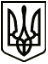 УкраїнаМЕНСЬКА МІСЬКА РАДАЧернігівська областьРОЗПОРЯДЖЕННЯ Від  09 лютого 2021 року 	№ 57Про створення комісії з розгляду звернення гр. ХХХЗ метою розгляду звернення гр. ХХХ, жителя  Бірківського старостинського округу с. ХХХ, вул. ХХХ, буд. ХХХ, з приводу надання довідки про те, що він не є членом особистого селянського господарства, створити комісію для вивчення та подальшого вирішення питання у наступному складі:Голова комісії: Гнип Володимир Іванович – заступник міського голови з питань діяльності виконкому Менської міської ради.Заступник голови комісії: Терентієв Павло Олександрович – начальник відділу земельних відносин, агропромислового комплексу та екології Менської міської ради.Секретар комісії: Мороз Тетяна Олексіївна – провідний спеціаліст відділу  земельних відносин агропромислового комплексу та екології Менської міської ради.Члени комісії:  Боюн Роман Анатолійович – староста Бірківського старостинського округу;Кроха Наталія Олексіївна – головний спеціаліст юридичного відділу Менської міської ради;Скирта Оксана Вікторівна – головний спеціаліст відділу земельних відносин агропромислового комплексу та екології Менської міської ради.Секретар міської ради	Ю.В. Стальниченко